Квотирование рабочих мест для несовершеннолетних граждан

Наше государство, в рамках социальной политики, стремится заботиться о категориях населения, которые являются менее защищёнными. Это происходит в различных сферах, в том числе и в обеспечении содействия занятости всех групп населения. Одним из направлений является квотирование рабочих мест, которое вменяется в обязанность работодателям.

Кто вправе претендовать на рабочее место по квоте? Население, по каким-либо причинам испытывающее проблемы при устройстве на работу, нуждается в социальной защите. К одной из таких категорий относятся несовершеннолетние граждане - лица младше 18 лет. Трудоустройство в РФ разрешено с 14 лет, а совершеннолетие наступает в 18. Этот промежуток часто является сложным для желающих работать, но не принимаемых работодателями подростков. На помощь приходит государственная квота. Наниматели подростков обязаны соблюдать законодательные требования относительно их организации труда – ограничений и особенностей для таких сотрудников предусмотрено немало. Трудовые права несовершеннолетних граждан имеют особенности, закрепленные в Трудовом кодексе Российской Федерации, поскольку несовершеннолетние граждане представляют собой особую социальную группу и ограничения применения труда подростков направлены в первую очередь на предупреждение отрицательного влияния производственных факторов на состояние и развитие здоровья, на моральное и психическое состояние несовершеннолетних граждан.

Для работников в возрасте от 14 до 15 лет продолжительность рабочего времени составляет не более 24 часов в неделю и не более 4 часов в день (для работников в возрасте от 15 до 16 лет – не более 5 часов в день), для работников от 16 до 18 лет – не более 35 часов в неделю и не более 7 часов в день. Продолжительность рабочего времени учащихся общеобразовательных учреждений, работающих в течение учебного года в свободное от учёбы время, не может превышать половины норм рабочего времени, установленных для лиц соответствующего возраста.

На территории города Тулуна и Тулунского района работодателями созданы квотируемые рабочие места для несовершеннолетних граждан. В настоящее время вакантны следующие рабочие места для несовершеннолетних граждан - см. приложенное изображение.

Всю необходимую информацию Вы можете получить, обратившись в Центр занятости населения города Тулуна:
* адрес - 665268, Иркутская область, г. Тулун, ул. Гоголя, д. 39;
* номер телефона - +7(952)634-22-28.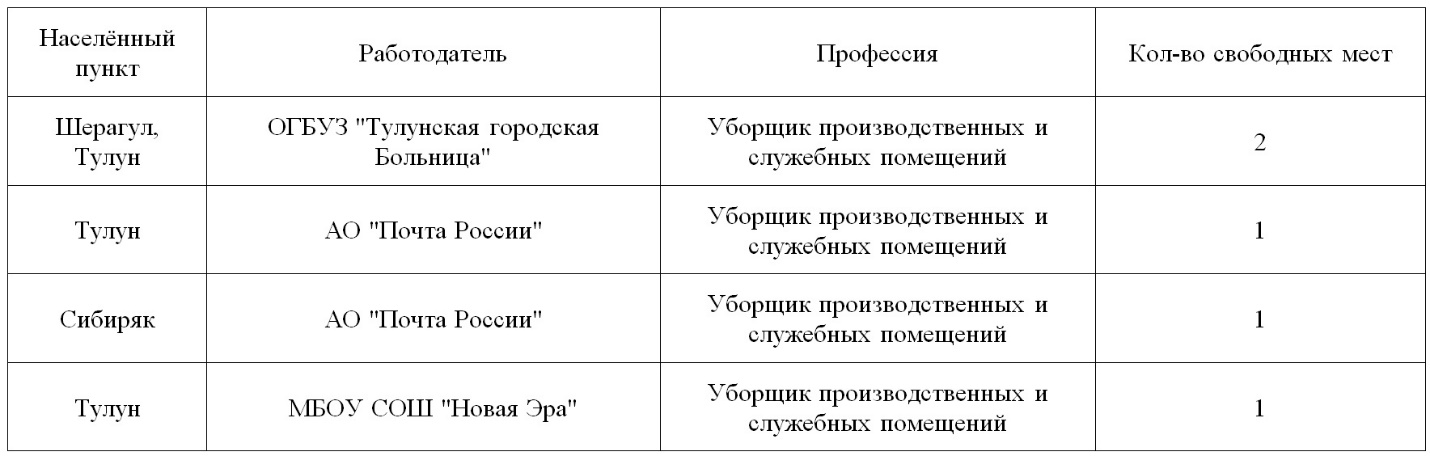 